     Травяной пал – это настоящее стихийное бедствие. И всему виной – опасная и неразумная традиция поджигать сухую траву. Практически всегда палы травы происходят по вине человека. Сухая растительность может легко воспламениться от оставленного без присмотра костра, непотушенной сигареты или случайно брошенной спички.
      Чтобы пожар не застал вас врасплох, позаботьтесь о безопасности своего дома заранее:
– у каждого жилого строения установите ёмкость с водой;
– скосите сухую прошлогоднюю траву вокруг своего участка;
– сжигайте мусор и листву только в специально отведенном месте вдали от леса, заборов, построек и жилых домов. Идеальный вариант – печь.
– в условиях устойчивой сухой и ветреной погоды или при получении штормового предупреждения не проводите пожароопасные работы;
Нередко виновниками пожаров в этот период являются дети. Поэтому уделите особое внимание детям. Проводите с ними разъяснительные беседы, что спички детям не игрушка, что нельзя бросать в костер незнакомые предметы, аэрозольные упаковки, внушайте им, что от их правильного поведения порой зависит их собственная жизнь.
Если пламя подобралось к вашему участку близко:
– немедленно позвоните по номеру 101 или 112, назвав адрес пожара, место его возникновения и свою фамилию;
– закройте все наружные окна, двери, вентиляционные отверстия;
– наполните водой ведра, бочки и другие емкости, приготовьте мокрые тряпки – ими можно будет гасить угли или небольшое пламя;
– если пожар не угрожает жизни, постарайтесь потушить его подручными средствами;
– при приближении огня обливайте крышу и стену дома водой. Постоянно контролируйте территорию двора, чтобы не допустить перехода пламени на участок.
                                          Уважаемые жители!
     Соблюдайте элементарные правила пожарной безопасности:
– во избежание пожаров не поджигайте траву, не оставляйте горящий огонь без присмотра;
– не производите бесконтрольное сжигание мусора и разведение костров;
– не разрешайте детям баловаться со спичками, не позволяйте им сжигать траву;
– во избежание перехода огня с одного строения на другое, очистите от мусора и сухой травы территорию хозяйственных дворов, гаражных кооперативов;
– не бросайте горящие спички и окурки;
– не оставляйте в лесу самовозгораемый материал, стеклянную посуду, которая в солнечную погоду может сфокусировать солнечный луч и воспламенить сухую растительность.
– не проходите мимо горящей травы, при невозможности потушить пожар своими силами, звоните по номеру 101 или 112.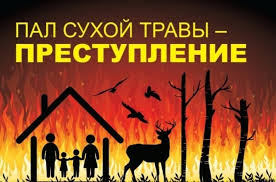 Уважаемые граждане! Будьте бдительны! Не используйте открытый огонь. Информацию о возгораниях и нарушениях правил пожарной безопасности незамедлительно передавайте диспетчеру пожарно-спасательной службы МЧС Росси по телефону 101.Инструктор противопожарной профилактики ОГБУ «ПСС Иркутской области»Степанюк Евгения